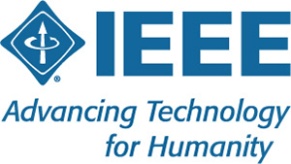 Minutes – IEEE Orange County Section Executive Committee MeetingNetworking 6:00pm-6:30pmMeet-n-greet / Food / Sign-in - Call Meeting to Order – 6:30pmSecretary Quorum Status – Secretary  _ 11 _Attendees:   11_ Members,   Guests Groups represented:   OC Section, Nano42, YP, CSUFIntroduction of attendees (if time permits) – Approve Minutes from previous month(s) – approved http://sites.ieee.org/ocs/section-meeting-minutes/Approve Agenda –  approvedSection BusinessChairman’s opening remarks –- 2019 Goals statement:	Have a professional development activity – target update: Fall 2019 to better match student interest and schedules. – Behavioral Interviewing Workshop to be given by Raja – 	Have a STEM event – 	Focus on Operational Excellence, best practices in chapter ops.		Maybe a file repository, Templates, Marketing strategies – Raja to restartFollow up Action Items from last meeting(s)Gora to regularly highlight chapters who have not reported – Gora to hold a training meeting on the use of vTools – October webinar planned—Date TBDSponsor package – Mike and Gora to reportReminder to file reports during the year and not wait till end.Treasurer’s reportSection Ledger –Outstanding Funding Requests –	-Event Updates   (Check www.e-lynx.org or search the web for the event or click the link for more info)	The IEEE Region 6 Fall Southern Area Meeting will be on Saturday, Oct 26th at UCLA. As a reminder the Registration and Agenda for the meeting on 26 Oct can be found at: https://events.vtools.ieee.org/m/203563  (transportation is reimbursable)Cyber Summit in planning for Foothill Section summit is called: Cyber-IE-Summit on Apr 18 2020  https://events.vtools.ieee.org/m/203563 Sustech conf update: OC Section to co-sponsor (Apr 23-25, 2020).. SPEAKERS NEEDEDStudent posters may be included.Steering Committee has a few open positions. If interested, talk to Charlie Jackson (Chair) or Gora Datta Also Irvin Huang is the Chair in charge of Social Media Outreach – Location likely at Hilton DoubleTree in OC. OC team met OC Section and Committee ReportsMembership Development (MD) – ArieCorporate Relations – Michael Fahey – Met with Arie, downloading companies in our area from soft rolladexUCI Continuing Education seeking partnerships. They want industry attractive courses. They need instructors for existing courses. They need folks to bring courses or revamp existing courses. Topics are Engineering, Life Sciences, Healthcare,… They would like to have a pool of pre-vetted expert instructors which IEEE could help pull together.Past note:	Suggestion taken to compile a list of companies, with CSUF help, to be used at a future career faire or for employment seeking purposes. 	In collaboration with UCI Continuing Education thinking of compiling a list of IEEE subject matter experts who could serve as CE instructors. 	Also with Computer Society a machine learning workshop is under consideration.Educational Activities (EA) – Kumar2020 International Conf – Volunteers are needed to help OC get involved,. Shirley Tseng on committee, looking for judges and all types of volunteers.STEM Initiatives – .Kumar – Web events calendar www.e-lynx.org  – Advertiser / Distribution updates – Nick- current advertisers include: UCI Continuing Education. ETAP 2019, Karich & Associates. Inquiry from Chapman U to advertise 3 open positionsInquiry from FutureCon Orange CountyUniversity Student Branch ReportCalifornia State University Fullerton (CSUF) – Lots of workshops including soldering and tours including Microsemi. Also getting some new equipment.University of California, Irvine (UCI) – Chapman University – (No report) – New school of engineering starting up. New member neededAffinity GroupsConsultant’s Network (CN) - Women in Engineering (WiE) – Young Professionals (YP) – Irvin   CyberSecurity SIG – (Gora)       GameSIG   - IEEE OC Section joined LA SID to present “Virtual Reality: a Look at Current Technology and Applications with Demonstrations” Sept 26 – Buena Park -                      Lawrence Tannas 25 attended (2 IEEE) OC Chapters & Society ActivitiesAerospace & Electronics Systems Society (AESS) – Chapman Ramesh Singh Communications Society /Signal Processing Society (COMSIG) / VTS – Motion passed to make the COMSIG a joint chapter with VTS.Computer Society (CS) – Shirley – ACM meets WednesdayElectromagnetic Compatibility Society (EMC) – Engineering in Medicine and Biology Society (EMBS) –.Talk held last week with 25 attending. Used meetupMicrowave Theory Tech / Electron Dev Jt Society(MTT/ED) – Rahul PoteraJoint Foothill/OC Sections Nanotechnology Council Chapter – Nick – Next event a fab tour at TowerJazz on 10/25Power and Energy Society/Industry Applications Society (PES/IAS) – Having a 10/17 eventProduct Safety Engineering Society (PSES) – Paul  - Robotics & Automation Society (RAS)Solid State Circuits –LMAG – Vehicle Technology Society (VTS) Interest Group – Kay – Attended Honolulu event with 400 attendees. Updated newsletter.IEEE National, Region, & Council UpdatesIEEE Southern California Council (ISC2) – UPDATE---- Brian – Met in SanDiego. Election to elect officers is to proceed. In talks with other standards bodies trying to connect with IEEE standards bodies.IEEE “TECH Talks” Speaker Forum – IEEE USA Gov’t Relations Committee – Follow up on AB5 letters?A larger funding proposal (from IEEE) is in processIEEE Foundation Activities: EPICS And GLOBE Labs (EAGL)":Report by Brian Hagerty, (Previous) 	Follow up – Brian: Project underway with CSUF called ListoAmerica funded by EPICS funds.   New BusinessNew Funding Requests – Motion passed for OC Section to  provide up to $1500 toward 2020 Rising Stars attendees. CSUF and YP intending to goElections – Section elections need to be heldNEXT METTING – November 14, 2019 41 Tesla, IrvineDATE:Thursday October 10, 2019TIME:6:30 PM – 8:30 PMLOCATION:41 Tesla, Irvine 